Martfű Város Polgármesterétől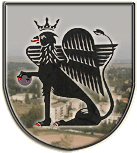 5435 Martfű, Szent István tér 1. Tel: 56/450-222; Fax: 56/450-853E-mail: titkarsag@ph.martfu.hu_____________________________________________________________________Javaslataz önkormányzat 2019. évi költségvetésének megállapítására (I. forduló)Martfű Város Önkormányzata Képviselő-testületének 2019. január 31-ei üléséreElőkészítette: Kontra Lajos irodavezetőVéleményező: Valamennyi bizottságDöntéshozatal: egyszerű többségTárgyalás: módja: nyilvános ülésTisztelt Képviselő-testület!A 2019. évre vonatkozó költségvetési elgondolások végrehajtását a Jegyző és a Polgármester által jóváhagyott útmutató alapján készítették elő intézményeink.Az önkormányzati intézmények vezetői kézhez kapták a 2019. évi költségvetés elkészítéséről szóló útmutatót, melynek alapján teljes részletességgel dolgozták ki elemi szinten a 2019. évi költségvetésüket.Az intézményi költségvetéseket a 2019. januárban megtartott költségvetési egyeztető tárgyalások során jegyzőkönyv elkészítésével véglegesítettük.A polgármester, a jegyző, a pénzügyi vezető és az intézményvezetők tételesen egyeztették a bevételi és kiadási előirányzatokat. Az egyeztetés két fordulóban történt. A korrigált költségvetések bevételi és kiadási előirányzatait önkormányzatunk költségvetésébe beépítettük.Pontosításra kerültek a számításba jöhető források és azok összegei, valamint az anyagi lehetőségekhez igazodóan a felhasználások és azok mértékei.A tervegyeztetések során reális, az intézmények éves szintű működését biztosító költségvetések kerültek véglegesítésre.Magyarország 2019. évi központi költségvetéséről szóló 2018. évi L. törvényt az Országgyűlés 2018. július 31-én léptette hatályba, így a tervezés során már rendelkezésre állt a költségvetési törvényben, az önkormányzatunkra vonatkozóan megállapított állami hozzájárulások jogcíme és összege. Végleges számokat január első napjaiban kaptuk meg EBR42 rendszeren keresztül. Előterjesztésünk és rendelet-tervezetünk szerkezeti rendjének kialakításánál és tartalmi előírásainál az Államháztartási törvényben, valamint a költségvetési szervek tervezésének, gazdálkodásának, beszámolásának rendszeréről kiadott 368/2011.(XII.31.) Kormányrendeletben leírtak alapján jártunk el, valamint a költségvetési rendelet mellékleteinek elkészítésekor figyelembe vettük az államháztartás számviteléről szóló 4/2013.(I.11.) Kormányrendeletet. Az Áht. 24.§ (3) bekezdésének rendelkezése szerint az önkormányzati költségvetési rendeletet 2019. február 15-ig kell a Képviselő-testület elé terjeszteni. A költségvetés megtárgyalását és elfogadását két fordulóra tervezzük, így biztosítva a Képviselő-testületnek a költségvetésünk alapos átgondolását. Önkormányzatunk 2018. évben belső átalakításon ment keresztül. A Martfűi Városfejlesztési Nonprofit Kft. szervezete 2018. július 1. napjával végelszámolás alá került, feladatainak egy részét a Martfű Város Önkormányzata Gyermekjóléti és Szociális Szolgáltató Központ vette át - közterület, zöldterület, karbantartás-. A lakáságazat feladatait 2018. november 1-től az Önkormányzat vette át. 2019. január 1-től a védőnői feladatokat a Martfű Város Önkormányzata Gyermekjóléti és Szociális Szolgáltató Központ vette át az Önkormányzattól.A szociális területen Martfű Város Önkormányzata Gyermekjóléti és Szociális Szolgáltató Központ feladatai közül a szociális étkeztetés, a házi segítségnyújtás, az időskorúak nappali intézményi ellátás feladatát megállapodás, illetve testületi döntés alapján a Szolnoki Többcélú Kistérségi Társulás látja el. A feladattámogatás összegét a 2018. évi tényszámok alapján építettük be. A szociális étkeztetéshez az ebédet továbbra is a konyhánk biztosítja. Bevételeink:1. Működési célú támogatások ÁHT-on belülrőlI. A helyi önkormányzatok általános működésének és ágazati feladatainak támogatásaItt mutatjuk be az önkormányzat feladat-finanszírozásához kapcsolódó bevételeket, valamint ezen bevételek tartalmazzák a beszámítás összegét, amely az éves iparűzési adó bevételünk közel egynegyede. A beszámítást a településen keletkező 1 főre jutó iparűzési adó alapján számolják. Az iparűzési adó összege emelkedést mutat évek óta településünkön, melynek negatív hatása a beszámítás összegének növekedése. Az iparűzési adó megnövekedett összege miatt (2018. május 31-i bevallások) „A helyi önkormányzatok általános működésének és ágazati feladatainak működési támogatása” most először nem fedezi az elvonás összegét, ezért belépett az önkormányzatunk részére egy új elvonási forma a szolidaritási hozzájárulás.Ebben az évben is beillesztettünk egy tájékoztató oszlopot az 1. sz. mellékletbe, amelyből lehet követni a beszámítás menetét.A tényleges beszámítási összeg 175 157 628.-Ft, ebből az összegből a nem teljesült hozzájárulás, és egyben a szolidaritási hozzájárulás alapja 27 222 198.-Ft. A számított szolidaritási hozzájárulás összege 21 815 099.-Ft, amely befizetésként jelentkezik önkormányzatunk részére. A továbbiakban minden iparűzési adó növekmény összegének körülbelül negyedét az állami költségvetésbe fogjuk befizetni.II. A települési önkormányzat köznevelési feladatainak támogatásaAz óvoda pedagógusok, segítők bértámogatása, valamint az óvoda működtetés támogatása került elszámolásra ezen a címen. Az óvoda működtetés támogatása kis mértékben emelkedett az előző évhez képest (2 555 e Ft), viszont az óvoda pedagógusok és az óvoda pedagógusok munkáját segítők bértámogatása nem emelkedett. Ezeken a jogcímeken 110 994 e Ft illeti meg önkormányzatunkat, amely 1 475 e forinttal több az előző évinél.III. A települési önkormányzat szociális és gyermekjóléti feladatainak támogatásaItt terveztük Martfű Város Önkormányzata Gyermekjóléti és Szociális Szolgáltató Központja feladataihoz kapcsolódó bevételeket. A támogatás leszűkült a család-és gyermekjóléti feladat támogatására.A gyermekétkeztetés is itt került megállapításra, egy komoly számítás és adatszolgáltatás előzi meg az állami támogatás megállapítását. A gyermekek étkeztetését biztosító dolgozók bértámogatása, valamint gyermekétkeztetés üzemeltetési támogatása címen kapott támogatás is kerül bemutatásra. Az üzemeltetés állami támogatás összegét miniszteri döntés hagyja jóvá, itt is figyelembe veszik a település adóerő-képességét, mely alapján újabb 15 millió forint elvonást állapítottak meg a beszámítási összegen felül. A rezsiköltségek növekedésével, a gyermekétkeztetéshez csoportosított dolgozói létszám alapján, valamint az étkeztetett gyermekek létszámának köszönhetően az állami támogatás összességében emelkedett az előző évhez képest.Szünidei étkeztetés támogatása jogcímen 36 e Ft-ot kap önkormányzatunk.Összességében az előző évhez képest közel 83 e forinttal több támogatást kapunk a gyermekétkeztetési jogcímeken.A bölcsődei ellátás feladatait is itt finanszírozzák. Az előző évekhez képest kiemelt támogatást kapnak a bölcsődék. A magasabb adóerő-képesség miatt a város 2018. évben nem kapott támogatást üzemeltetésre a költségvetés készítésekor. Év közben pótfelmérés alapján 10 592 e Ft működési támogatást biztosítottak központi támogatásként. 2019. évben mind a bölcsődei dolgozók, mind a működési támogatásokat beterveztük. Összege 37 244 e Ft. Ez az összeg 8 465 e forinttal több, mint az előző év módosított bevétele.IV. A települési önkormányzatok kulturális feladatainak támogatásaEzen a soron finanszírozzák a nyilvános könyvtári és közművelődési feladatokat települési létszámadatok alapján.Működési célú költségvetési és kiegészítő támogatás előirányzataEzen a jogcímen nem építünk be az eredeti költségvetésbe összeget, az évközi változásokat vezetjük át költségvetésünkön.Egyéb működési célú támogatások ÁHT-n belülrőlÁtvett pénzeszközként a védőnői hálózat finanszírozására szolgál e jogcím, melynek konkrét összege még nem ismert, év közben a havi finanszírozások változnak. A közfoglalkoztatottak támogatására kapott pénzeszközöket is itt tartjuk nyilván. Önkormányzatunk továbbra is részt vesz e foglalkoztatás szervezésében. A közfoglalkoztatás létszám és költség adatai pontosan nem ismertek, de jelentős változás várható, ezért csak a már megkötött szerződésben (2019. január, február hóra) meghatározott összeget terveztük, ez 12 706 e Ft. 2. Felhalmozási célú támogatás ÁHT-on belülrőlIlyen bevétellel a költségvetésünkben a tervezéskor nem számolhatunk.3. Közhatalmi bevételekHelyi adókból származó bevételeink az iparűzési adóból, idegenforgalmi adóból, építményadóból, valamint gépjármű adóból származnak.Tervszámaink kialakításánál figyelembe vettük az elmúlt évben történt tényleges adóbefizetéseket, a december 20-i adófeltöltéseket és az adózóktól szerzett információkat. Az előző évben kedvezően alakult az iparűzési adó feltöltés, de ezt csak a 2019. május 31-ig benyújtott bevallások után tudjuk realizálni.Az építményadó tervezett bevétele 2019. évben a 2018. évi összeggel szinte megegyező a mértéke nem változott.A tervezett iparűzési adó bevételünk 520 000 e Ft az előző évhez képest emelkedést mutat a már fentebb is bemutatott adóbevétel miatt. A tényleges teljesülés csak a májusi bevallások után állapítható meg.A helyi adó ciklikussága miatt önkormányzatunk minden évben tartalékot képez az esetleges iparűzési adó összegének csökkenése miatt, melynek összege 90 millió forint. Idegenforgalmi adót egy vállalkozó fizet településünkön évről évre emelkedő összegben.Gépjárműadóból a helyi magánszemélyek és vállalkozások által befizetett összeg 40 % - a illeti meg önkormányzatunkat 2013. január 1-jétől.Az egyéb közhatalmi bevételek egy részét a környezetvédelmi bírság teszi ki. Itt jelenik meg a helyi adókkal kapcsolatos pótlék, bírság összege is (várhatóan 500 e Ft.).4.	Működési bevételekBevételi előirányzataink az intézményeink által kimunkált, bevételi jogcímek szerint részletezett tervszámokon alapulnak. Igyekeztünk intézményeinknél minden számításba jöhető forrást feltárni, a teljességre törekedni.A szolgáltatások ellenértéke a bérleti díjakat, az egészségház fenntartási költség hozzájárulását, közterület foglalási díjakat, valamint az üdülés bevételét tartalmazza.A közvetített szolgáltatások a továbbszámlázott energia, telefon és egyéb költségek bevételeit tartalmazza.Tulajdonosi bevétel a BÁCSVÍZ Zrt-től kapott bérleti díj összege, valamint a Szolnoki Tankerületi Központ által köznevelési feladatellátásra igénybevett Sportcsarnok használati díja. Ettől az évtől ide épül be a lakáságazat 46 454 e Ft tervezett bevétele is.Ellátási díjak összege az étkezési térítési díjakat foglalja magába.Kiszámlázott termékek és szolgáltatások ÁFA- ját tételesen, bevételként tervezzük meg az értékesített termékeink, szolgáltatásaink számláiban felszámított, a vevők által megfizetett általános forgalmi adók összegeit.ÁFA visszatérülés, az étkezés után visszaigényelt forgalmi adót tartalmazza.Kamatbevétel képződik a pénzintézetnél vezetett bankszámlán lévő pénzkészlet és lekötött betét után. Jelentős csökkenés mutatkozik a jegybanki alapkamat csökkenése miatt, de továbbra is nagy odafigyeléssel folyamatosan lekötjük szabad pénzeszközeinket.Egyéb működési bevételek közé tervezzük a sírhely értékesítés bevételét, az előző évi visszatérüléseket, csekkdíj összegét.Működési bevételeink jogcímek és intézmények szerinti részletezését az 2. sz. mellékletben mutatjuk be, mely összességében 135 456 e Ft.5. Felhalmozási bevételekAz önkormányzat a 2019. évi tervében ingatlan értékesítést nem tervez, a bérbeadást részesíti előnyben. Bevételünk a volt bérlakás értékesítésből származik (részletre vásárlás törlesztő részletei).6. Működési célú átvett pénzeszközökNem tervezünk ezen a soron bevételt.7. Felhalmozási célú átvett pénzeszközökA korábbi években lakásépítéshez, lakásvásárláshoz és lakásfelújításokhoz nyújtott önkormányzati kölcsön törlesztő részleteit vettük számításba ezen a jogcímen. 8. Finanszírozási bevételekTervezésre került a 2018. évi maradvány várható összegéből 696 471 e Ft. Ez a 2019. évi felhalmozási kiadások fedezetére a költségvetési egyensúly megteremtésére szolgál. A maradvány összege tartalmazza az előző években elnyert pályázati pénzek fel nem használt bevételeit is.A teljes összeg felosztása a jogszabálynak megfelelően a zárszámadással együtt történik meg. A költségvetési bevételek 2019. évben összesen: 1 762 614 e Ft.Az Önkormányzat 2019. évre nem tervez hitel felvételt.Az önkormányzati szintű bevételi tervjavaslatunkat az 1. sz. mellékletben mutatjuk be. Az önállóan működő és az önállóan működő és gazdálkodó intézmények bevételei a 2. sz. mellékletben láthatók. Kiadások1.Működési, fenntartási kiadásokAz önkormányzat 2019. évi költségvetési elgondolásainak, valamint az intézményeink részére megküldött tervezési útmutató alapján egységes szempontok szerint készültek el intézményeink költségvetés-tervezetei, melyekben részletesen kimunkálásra kerültek az intézmény-üzemeltetés költségigényei. Minden intézménynél áttekintettük a felhalmozási, karbantartási igényeket.A tervtárgyalások során az intézmények által kidolgozott tervszámok a jogos szükségletek és a reálisan figyelembe vehető lehetőségek alapján kisebb-nagyobb mértékben módosításra kerültek. Az Önkormányzat előző évi döntése alapján a Martfűi Városfejlesztési Nonprofit Kft. feladatait, az azokhoz kapcsolódó összegeket beépítettük az intézmények költségvetésébe.A kiadások jelentős részét az intézmények működéséhez szükséges bér és járulékai teszi ki. A személyi kiadások összege 454 145 e Ft. Az előző évhez képest jelentős növekedés tapasztalható, az eltérés az előző évhez képest 80 835 e Ft. A nagymértékű változás oka a Martfűi Városfejlesztési Nonprofit Kft-től átvett létszám bére. Az Önkormányzatnál 18 fő bérét építettük be, 1 fő a Polgármesteri Hivatal, 17 fő a Martfű Város Önkormányzata Gyermekjóléti és Szociális Szolgáltató Központja intézménybe. Ennek éves bérnövekménye 44 904 e Ft. A minimál bérre történő beállás 45 főt érintett, a bérnövekmény összege 7 178 e Ft. Mivel az illetmény tábla tízen éve nem változott, sok dolgozónál eltűnt a végzettség és a kor szerinti illetmény különbség. Ennek kompenzálására illetve a munkaerő megtartás érdekében munkáltatói döntésen alapuló - dolgozónként átlagban a minimál bérre 5-20 e Ft/hó - illetmény többlet lett megállapítva, éves kihatása 2 695 e Ft. A Polgármesteri Hivatal illetményalap emelkedését 44 000.-Ft-ról 47 000.- Ft-ra terveztük, ennek ellenére a 24 dolgozóból 8 fő minimálbérrel rendelkezik, az illetmény alap változás hatása 3 283 e Ft. A Városi Művelődési Központ és Könyvtár intézménynél tervezésre került az EFOP pályázat személyi kiadása, amely az előző évben nem jelentkezett. Az Önkormányzatnál a pályázatok bérnövekménye (TOP, EFOP) 6 035 e Ft. A jubileumi jutalom, és a munkavégzéshez előirt szemüveg éves növekménye 5 200 e Ft. A növekmény további része a kötelező átsorolások, pótlékok, és egyéb személyi kifizetéseket tartalmazza.A közfoglalkoztatottak személyi kiadás összege tervezéskor 17 366 e Ft. A közfoglalkoztatottak bérét az idén is beterveztük a már megkötött szerződés szerint, szinte azonos összeggel, mint előző évben.A pedagógiai munkát közvetlenül segítők pótlékát beépítettük. A kulturális ágazatban dolgozók átlagos 15%-os pótlék tervezése megtörtént. A szociális ágazati pótlékot szintén beépítettük. Az óvoda pedagógusok béremelkedése nem ismert, ebben az évben nem terveztük. Önkormányzati szinten a soros illetmény átsorolásokat végrehajtottuk 2019. január 1-től.A béren kívüli juttatás megszűnt. Helyette az intézmények dolgozói részére az előző évvel megegyező összegben, 8 000 Ft/hó normatív jutalmat terveztünk 2019. évre. A köztisztviselők esetében a Cafetéria rendszert az állami költségvetésben meghatározott bruttó 200 000 Ft-tal terveztük, amely a járulékokat is tartalmazza.Dologi kiadások tervezése az előző évi tényszámok figyelembevételével történt. Az energia költségek tervezésekor figyelembe vettük a Sportcsarnok szigetelését, fűtés korszerűsítését, a Városházára telepített napelemeket, és a kazáncserét, nyílászáró cserét.A működéshez szükséges feladatokhoz a pénzeszköz takarékosan, de minden területen biztosított. A rendszeres beszállítókat versenyeztettük, a legkedvezőbb ajánlatokat adó vállalkozókkal szerződéseket kötünk.A 2019. évi költségvetés 3. sz. melléklete tartalmazza az önkormányzat létszámadatait. A martfűi önkormányzat létszámkerete az intézményi részletezés szerint összesen 113 fő, 4 fő pályázat keretében foglalkoztatott létszámmal számolunk ebben az évben, a közfoglalkoztatottak létszámát 71 főre terveztük, de a közfoglalkoztatásról hivatalos információ még nincs. A közfoglalkoztatást kiemelten fontos feladatnak tartja önkormányzatunk.Az intézményi működési kiadásokkal kapcsolatos számszaki előirányzatainkat intézményi részletezésben, valamint önkormányzat összesen a 3. sz. melléklet szemlélteti.Az önkormányzat költségvetési kiadásai között (16. sz. melléklet) részletesen szerepeltetjük a települési támogatásokról alkotott helyi rendeletünkben foglalt ellátási formák várható szükségleteit. Tervezett összege 18 670 e Ft, amely tartalmazza az EFOP pályázat 4 370 e Ft Lakhatási támogatás összegét. Támogatások közül a sportszervezetek támogatása 14 000 e Ft, a civil szerveztek támogatása 2 100 e Ft, az egyéb nonprofit szerveztek támogatása 1 550 e Ft a tervezet szerint.A Képviselő-testület az önkormányzati intézmények költségvetési támogatását 590 994 e Ft-ban határozza meg a 4. sz. melléklet szerinti részletezettségben. Az intézmények önkormányzati finanszírozás igénye nőtt 129 817 e Ft-tal az előző évhez képest.A növekedés oka, hogy a Gyermekjóléti és Szociális Szolgáltató Központ intézménybe beépítésre kerültek a Martfűi Városfejlesztési Nonprofit Kft. feladatai, valamint január 1-től az önkormányzattól átvett 3 fő védőnői szolgálat költségei is szintén ebben az intézményben szerepelnek. A Polgármesteri Hivatalnál a növekedés oka az adóerő képesség miatti teljes állami támogatás elvonás. A növekedések másik oka az illetménynövekedés, és az utána fizetendő járulék emelkedése, valamint pályázati összegek beépítése a költségvetésbe.Intézményi kiadások tervezéséhez:Gyermekjóléti és Szociális Szolgáltató Központ: az intézmény feladatait tervezéskor négy főágra bontottuk: szociális feladatok ellátására, konyha működtetésére, a Martfűi Városfejlesztési Nonprofit Kft. feladataira és a védőnői szolgálatra.Az intézmény eredeti előirányzata 99 757 e forinttal nőtt az előző évhez képest. Az intézmény működtetési költségeiben jelentős változás történt a fentebb említett feladatok beépítése miatt. A kötelező átsorolásokat, a minimálbérből eredő béremeléseket, a pótlékok számítását az átvett dolgozók éves bérmeghatározását elvégezte az intézmény. A járulékok emelkedése követte a személyi kiadások emelkedését.A gyermekétkeztetésben nem terveztünk emelést. A gyermekétkeztetés állami támogatása előző évi szintem maradt. A kiadások között betervezett új feladatok miatt az önkormányzati finanszírozás összege (állami támogatás nélkül) ebben az évben 106 235 e forinttal nőtt.Felhalmozási kiadásokra a legszükségesebbeket terveztük be.Intézményi létszám változott: 34 főJátékvár Óvoda és Bölcsőde: Engedélyezett létszámváltozás az intézménynél nem történt, dolgozói létszám 41 fő. A bért pontosan betervezték. Béremelést januártól a kötelező átsorolások, a minimálbérre történő kiegészítések jelentették (az óvodapedagógusok munkáját segítő személyeknél szinte mindenki ezen a béren foglalkoztatott). Az óvodapedagógusok béremelését idén nem terveztük, nem ismert. Az óvodapedagógus minősítéséből adódó bérnövekményt, melyre fedezetet az állam biztosít, beterveztük. A bölcsődében dolgozók is kiegészítő pótlékot kapnak, a felsőfokú végzettségű dolgozóknak illetménykiegészítés jár. Új pótlékrendszert vezettek be a pedagógiai munkát közvetlenül segítők részére, amely beépítésre került a személyi juttatások közé.A személyi juttatás növekménye az előző évhez képest 221 e Ft, a jubileumi juttatások 2019. évi csökkenése miatt ilyen kismértékű a változás. A járulék nem nagy összeggel csökkent.A dologi kiadásokat közel azonos szinten terveztük, (226 e Ft növekedés) az intézmény takarékosan gazdálkodik.Felhalmozási kiadásokra csak a legszükségesebbeket terveztük az eredeti költségvetésben, az új kialakítású intézményekbe terveztünk több kis értékű eszköz beszerzést. A később megvalósítandó beruházásokat, felújításokat a fedezettel nem rendelkező feladatok közé soroltuk.Az önkormányzati támogatás mértéke (állami támogatás nélkül) az előző évhez képest csökken (19 149 e Ft, a csökkenés), a kiemelt bölcsődei, és az óvodai működtetés állami támogatás növekedése miatt, de még így is 45 998 e forinttal egészíti ki az önkormányzat az intézmény működtetését.Városi Művelődési Központ és Könyvtár: Az engedélyezett létszám nem változott, 12 fő. Feladata nem statikus, évközben folyamatosan új feladatokat kaphat, ezért a legnehezebb a költségvetését megtervezni. A személyi kiadások között, a kötelező átsorolások, a minimálbérre történő kiegészítések és a kulturális pótlék szerepel többletként, valamint beépítésre került 6 684 e Ft pályázati személyi kifizetés az előző év eredeti előirányzatához képest.A dologi kiadások összege 58 150 e Ft. A növekedés oka szintén a pályázati költségek beépítése, figyelembe vettük a téli időjárás fűtési költségeinek csökkenését (energia hatékony épület lett kialakítva). Tervezésre került az „art” mozi működtetési kiadása 7074 e Ft (bevétele 7 651 e Ft). A rendezvénykeret összege tartalmazza az Örökzöld Tisza Fesztivál költségeit 7 210 e Ft+Áfa, valamint az ünnepnaptári keretet 5 625 e Ft + Áfa összegben. 2019-ben a nemzetközi kapcsolatok tervezett költsége 3 382 e Ft.Az intézményi felhalmozási kiadások között könyvtári könyvek - kis értékű eszköz- beszerzése szerepel 900 e Ft+ÁFA összegben, pályázatból 686 e Ft, valamint egyéb kis értékű eszköz vásárlásra 500 e Ft-ot biztosítunk. Az intézmény költségvetési sarokszáma 124 901 e Ft, 26 856 e forinttal nőtt az előző évhez képest. A növekedés oka a személyi kiadások változása, melyet követ a járulékváltozás, valamint a nagyobb összegű EFOP pályázat 19 556 e Ft tervezett kiadása. Az önkormányzati támogatás összege 80 487 e Ft, amely 7 569 e forinttal nőtt az előző évhez képest. Nagyobb összegű beruházás a stúdió felújítása, kamera vásárlása, számítógép vásárlása 2 863 e Ft összegben.A 2019. évi Ünnep- és eseménynaptár tervezetét a költségvetés I. fordulójában a rendelet mellékleteként beillesztettük, mint költségvetési tétel.Polgármesteri Hivatal: az engedélyezett létszám 1 fővel változott, 24 főre. Illetmény emelkedések között a kötelező átsorolásokat hajtottuk végre, a minimálbérre kiegészítést (8fő), valamint az illetményalapot 44 000 Ft-ról 47 000 Ft-ra változtattuk. A plusz 1 fő bérét beterveztük, valamint ebben az évben mintegy 4 millió forinttal növekedett a jubileumi jutalom összege. Ezeknek az emelkedéseknek a kiadási hatása 12 712 e Ft növekedés, járuléka 2 111 e Ft-tal nő. Az elmúlt évekhez hasonlóan idén sem került sor központi bérintézkedésre. Tervezésre került a bruttó 200 e Ft/fő/év, az állami költségvetésben megállapított Cafetéria összege. A közterület felügyelő és az anyakönyvvezetők ruhaköltségét is beterveztük, valamit a 2 évente esedékes monitor előtti munkavégzéshez szükséges védőszemüveget.A dologi kiadásokat közel azonos szinten tartottuk. A gázenergia kiadásokat alacsonyabb szinten terveztük az előző évihez képest (kondenzációs kazán, és a nyílászárók cseréje miatt). Nagy összegű kiadások a helyi adóval kapcsolatos postai kiadások, ezek csökkentése nem lehetséges. A tételes kiadásokat a 17. melléklet tartalmazza.Az intézmény költségvetési sarokszáma 128 934 e Ft, amely az előző évihez viszonyítva 14 842 e Ft-tal nőtt, a fentebb bemutatott változások miatt. A költségvetési támogatása, ha nem lenne adóerő képesség számítás 31 564 e Ft lenne. Az elvonások miatt nem kap erre a feladatra állami támogatást önkormányzatunk, a tényleges önkormányzati kiegészítés 127 881 e Ft.Önkormányzat: A legszélesebb körű feladat-ellátási tevékenységet látja el ez a szervezet, ezért is mutatjuk be a 16. sz. mellékletben részletesen a költségeit. Az önkormányzat feladatellátásában változás következett be. Testületi döntés alapján az önkormányzat kötelezően ellátandó feladatai egy részét a Martfűi Városfejlesztési, Ingatlankezelői és Hulladékgazdálkodási Szolgáltató Önkormányzati Nonprofit Kft. végelszámolása miatt a Gyermekjóléti és Szociális Szolgáltató Központ vette át. A karbantartási feladatokat ezen intézményünk látja el. A Kft. költségvetési támogatását átcsoportosítottuk a fenti intézményhez. Változás még, hogy a védőnői feladatok és kiadásaik is a családsegítő intézményhez kerültek.Az önkormányzati feladatok a lakásgazdálkodási feladatokkal bővültek a Kft.-től feladat átvétel miatt. Nagy odafigyeléssel és feladatai pontos számbavételével terveztük az intézmény 2019. évi gazdálkodását. A bevételek nagy része az önkormányzatnál jelenik meg és elég szerteágazó a kiadási feladatköre is. A város összes ingatlanvagyonát az Önkormányzatnál tartjuk nyilván, ezt azért emelem ki, mert a beruházásoknál, felújításoknál látható, hogy az intézményi épületek felhalmozási kiadásait az Önkormányzatnál terveztük be. Személyi kiadások: 2 fő az engedélyezett létszám, itt sem volt béremelkedés, csak a kötelező átsorolások és a minimálbérre kiegészítés történt meg. Személyi kiadások között szerepel a képviselők és külső bizottsági tagok juttatása, megbízási díjak, és a polgármester személyi kifizetéseit is ide terveztük. A pályázatokban dolgozó 4 fő illetményét is itt terveztük.A dologi kiadások nőttek az előző év tervezési adataihoz képest, egy része pályázati kiadás, melynek fedezetét a pályázat biztosítja.Az ellátottak pénzbeli juttatása 14 300 e Ft, összegét az előző évi teljesítéshez igazítottuk.A működési célú támogatási összegeket a tavalyi szinten terveztük. A sport támogatása egy összegben szerepel, felosztását a költségvetés második fordulójának tárgyalásakor határozzuk meg. Az átadott pénzek közé került a Tiszaföldvári Önkormányzati Tűzoltó Parancsnokság 2019. évi egyesületi tagdíja. A Szolnoki Többcélú Kistérségi Társulás részére működési előleget terveztünk 13 400 e Ft összegben. Általános tartalékok közé 50 000 e Ft összegben terveztünk előirányzatot, előre nem látható feladatok elvégzésére. Az iparűzési adó ingadozás kiküszöbölésére 90 000 e forintot terveztünk a céltartalékok között. A céltartalékokat tételesen felsoroltuk a 16. sz. mellékletben. Ezen összegeket csak a meghatározott célra használhatja fel önkormányzatunk.2.	Felhalmozási kiadásokAz önkormányzati szinten felhalmozási kiadásként javasolt 629 131 e Ft összegű előirányzat egy része közvetlenül megjelenik intézményeink költségvetési kiadásai között. A fenti összeg tartalmaz 63 016 e Ft felhalmozási céltartalékot. Ezen feladatoknak kötött a felhasználásuk (9. melléklet). Az előző évekhez képest hatalmas a felhalmozási összeg. Az óvoda pályázatok végrehajtása ebben az évben történik, a kivitelezéshez az előleget 100%-ban folyósították. A végrehajtás során jelentkezik jelentős összegű saját forrás biztosítása is, az előre nem látható feladatokra, valamint a benyújtás és a feladat megkezdése között eltelt 3 év alatt bekövetkezett kb. 20-30%-os építőipari áremelkedés finanszírozására. A fenti 629 131 e Ft összeg mellett a 19. mellékletben bemutatjuk a fedezettel nem rendelkező, de megvalósításra váró feladatok felsorolását, amely nem szerepel a 2019. évi költségvetési összegekben. Ennek fedezete ebben az évben nehezen teremthető elő, annyira kifeszített a költségvetés. A számviteli rend változása miatt a beruházások között mutatjuk ki a kis értékű tárgyi eszközök beszerzéseit is. Ezek egyik része a legszükségesebb szakmai gépek és berendezések megvásárlására vonatkozik, valamint épületingatlanaink és azok berendezéseinek szükségszerű felújítását hivatottak megvalósítani, másik része pedig már az előző években vállalt feladatként jelenik meg.Felújítási feladataink elvégzését indokolttá teszi az ingatlanok állagmegóvása, a nagyobb épületkárok elkerülése. Költségvetési gazdálkodásunk egyensúlyának biztosítására az 696 471 e Ft összegű előző évi maradványt javaslunk előirányozni. Tisztelt Képviselő-testület!Tisztelettel kérem a Képviselő-testületet az előterjesztés megvitatására és javaslataik megtételére.HATÁROZATI JAVASLATMartfű Város Önkormányzata Képviselő-testületének ../2019.(…...) határozataaz önkormányzat 2019. évi költségvetésének megállapításáról (I. forduló)Martfű Város Önkormányzatának Képviselő-testülete I. fordulóban megtárgyalta a határozat mellékletét képező, az önkormányzat 2019. évi költségvetésének megállapítására vonatkozó javaslatot, melyet alkalmasnak talált arra, hogy a II. fordulóban megtárgyaljon és elfogadjon. Az önkormányzat 2019. évi költségvetésének megállapítására vonatkozó javaslatot II. fordulóban történő tárgyalásra a Képviselő-testület soron következő ülésére be kell terjeszteni.Felelős: polgármesterErről értesülnek:1. JNSZ Megyei Kormányhivatal, Szolnok2. Valamennyi képviselő, helyben3. Martfűi Polgármesteri Hivatal Pénzügyi és Adóügyi Iroda, helybenMartfű, 2019. január 19.										Dr. Papp Antal										polgármesterLátta:		Szász Éva		jegyző 